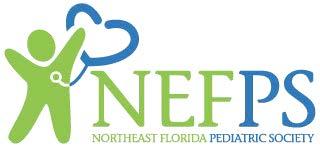 Wednesday, May 30, 2018Baptist Medical Center8:00am – Howard 214M I N U T E S
CALL TO ORDER: The Northeast Florida Pediatric Society (NEFPS) meeting was called to order on Wednesday, May 30, 2018 at 8:07am in WCH Boardroom by Dr. Scimeme, President.ATTENDANCE: The roster of attendance is filed in the WCH Medical Affairs Office, recorded in the medical staff database, ECHO.  GUESTS:  Katy Debriere, Managing Attorney, Northeast Florida Medical Legal Partnership; Rita Nathawad, MD – Medical Director, JaxHATSADOPTION OF MINUTES: The minutes of the January 31, 2018 NEFPS meeting were adopted as written.There being no further business, the meeting was adjourned at 8:50am. The next meeting of the Northeast Florida Pediatric Society will take place on Wednesday, August 29, 2018 at 8:00am in Function Room C at Baptist Medical Center.Submitted by:                                				Approved by:
_____________________________                    			______________________________Donna J. Zebe							Jason Scimeme, MD			WCH Medical Affairs 						PresidentITEMDISCUSSIONRECOMMENDATIONFOLLOW-UPWELCOMEDr. Scimeme called the meeting to order and thanked everyone for coming.  He asked that the minutes from the last meeting be reviewed and for a motion to approve.  Motion made to approve the minutes. Minutes accepted.Minutes to the WCH Medical Board for information.NEW BUSINESSNE FL Medical Legal Partnership – Ms. Debriere presented information on the Partnership utilizing a PowerPoint presentation.  Her slides are filed electronically with these minutes. She is at WCH three days a week.  WCH provides annual funding to her work which is reaching legal accommodations for patients whose health is affected by social conditions.  Baptist Health has set up an endowment for the initiative.  Dr. Bridgham is being honored at a fundraiser on June 28.  There is also a running event on December 2.Accepted as information.NoneSTANDING BUSINESSSchool Health Program Report: Dr. Beverly reported: Full Service Schools – is a collaborative partnership led by United Way to serve the therapeutic, health and social service needs of at-risk students and families in Duval County. This neighborhood-led collaboration works to support family success remove non-academic barriers to student learning. Handouts on this initiative are filed with the minutes with a list of schools that they serve as well as a copy of the referral form. There is currently no director and there has been no action regarding policy and no access to psych services.Children’s Medical Services (CMS) /Duval County Medical Society (DCMS)/Florida Chapter of the American Academy of Pediatrics (FCAAP):  Dr. Rathore reported:American Academy of Pediatrics - Dr. Karen Rumley, Executive Director /CEO is leaving, the interim CEO id Mark Del Monte.  A national search for her successor is being conducted.  Colleen Kraft, MD, FAAP began her one-year term as AAP PresidentChildren’s Medical Services - The new CMSN provider is expected to start in January 2019 Partnership for Child Health -  considering to apply for RNAQ in northeast Florida FCAAP – the annual meeting will take place in Orlando, 8/31-9/2.                                                      Medicaid Lawsuit – three year period mediation period is continuing and      “things appear to be going well” 
WCH Update:  Dr. Bridgham reported – WCH Separate License – WCH has received a separate license as one of five hospitals in Florida with a Class II Specialty Hospital.Trauma Designation – WCH had its AHCA site visit in April and received provisional status as a trauma center.  There were two deficiencies that have been addressed.  On July 1 it will be announced if permanent status is granted.Leadership Retreat – the annual retreat took place the end of April.  The focus was discussion and the development of the five-year strategic plan for WCH.Nursing Leadership Changes – Pamela Turner, PhD is retiring, effective June 1 and Melony Vermillion, MSN, RN, CPN is taking her place as Director, Quality for WCHAmanda Brown, PhD has taken a position as System Director, Clinical Practice.  Mollie O’Neill will serve in the interim in her old position as nursing director for the critical care and medical-surgical units.  The role will be split and there will be two hires.Critical Care Tower – the BH Finance Committee has approved funding for the seven-story building that will house 75 NICU bedsUnited Healthcare Update – asked about the status of the contract with UH, Dr. Bridgham responded that negotiations are ongoing and there is still a dispute over the payment of old cases and selecting providersUniversity of Florida:  Dr. Childers reported – Early Steps – early intervention for infants and toddlers who have developmental delay or at risk it.AAP Newsletter/Developmental Pediatrics – he is now editing this section of the newsletter, Scholarships - CARD will be offering fifteen scholarships to families for….Fast Pass – starting in October this service will be available for $2500, a full team evaluation will be conducted.For the first time CARD is declining referrals for mental health and sending the cases back to the physician, there is limited psychiatry access at CARD.He will be having surgery and be out of the office starting June 14 for three months.  He can be reached by phone.Nemours Children’s Specialty Care (NCSC) Update: No report.St. Vincent’s Update:  Dr. Kellogg reported – The new family medicine resident class will be starting July 1.This last year there were two grants written by residents to address adolescent immunizations and food insecurity.Dominican Republic Medical Mission – Dr. Ron Carzoli has participated in these missions for quite some time.  Dr. Laura Beverly has participated many times as well but she will be taking a break.  She solicited a second pediatrician to assist Dr. Carzoli who is primarily a neonatologist.Secretary –Treasurer’s Report:  Dr. Scimeme reported that membership is currently 216.  He did not have the bank account amounts. Accepted as information.Accepted as information.

Accepted as information.Accepted as information.NoneAccepted as information.NoneNoneNone

None

NoneNoneNoneNoneOLD BUSINESSNoneNoneNone